КАРАР                                                                   РЕШЕНИЕ                                     «25» декабрь 2020 й.                № 25-5                «25»  декабря 2020г.Об утверждении Положения об организации и проведении общественных обсуждений, публичных слушаний в сфере градостроительной деятельности на территории сельского поселения Удельно-Дуванейский  сельсовет муниципального района Благовещенский район Республики БашкортостанВ соответствии с Градостроительным кодексом Российской Федерации, Федеральным законом от 21 июля 2014 года № 212-ФЗ «Об основах общественного контроля в Российской Федерации», статьей 28 Федерального закона от 6 октября 2003 года № 131-ФЗ «Об общих принципах организации местного самоуправления в Российской Федерации», статьей 11 Устава сельского поселения Удельно-Дуванейский  сельсовет муниципального района Благовещенский район Республики Башкортостан, Совет сельского поселения Удельно-Дуванейский сельсовет муниципального района Благовещенский район Республики БашкортостанРЕШИЛ:1.	Утвердить Положение об организации и проведении общественных обсуждений, публичных слушаний в сфере градостроительной деятельности на территории сельского поселения Удельно-Дуванейский  сельсовет муниципального района Благовещенский район Республики Башкортостан согласно приложению № 1 к настоящему решению.2.	Утвердить состав Межведомственной комиссии по проведению общественных обсуждений, публичных слушаний в сфере градостроительной деятельности сельского поселения Удельно-Дуванейский  сельсовет муниципального района Благовещенский район Республики Башкортостан согласно приложению № 2 к настоящему решению.3.	Настоящее решение вступает в силу со дня его официального обнародования.4.	Контроль за исполнением настоящего решения возложить на постоянную комиссию Совета сельского поселения Удельно-Дуванейский  сельсовет муниципального района Благовещенский район Республики Башкортостан по бюджету, налогам, вопросам муниципальной собственности, по развитию предпринимательства, земельным вопросам, благоустройству и экологии, по социально-гуманитарным вопросам.Глава сельского поселения	                                                       Н.С.Жилина 					    Приложение № 1 к решениюСовета  сельского поселения Удельно-Дуванейский  сельсоветмуниципального районаБлаговещенский районРеспублики Башкортостанот 25 декабря 2020г. № 25-5Положение об организации и проведении общественных обсуждений, публичных слушаний в сфере градостроительной деятельности на территории сельского поселения Удельно-Дуванейский  сельсовет муниципального района Благовещенский район Республики Башкортостан1.	Общие положения1.1.	Настоящее Положение разработано в соответствии с Градостроительным кодексом Российской Федерации, Федеральным законом от 21 июля 2014 года № 212-ФЗ «Об основах общественного контроля в Российской Федерации», Федеральным законом от 6 октября 2003 года № 131-ФЗ «Об общих принципах организации местного самоуправления в Российской Федерации», Уставом сельского поселения Удельно-Дуванейский  сельсовет муниципального района Благовещенский район Республики Башкортостан.1.2.	Настоящим Положением определяются:1)	порядок организации и проведения общественных обсуждений или публичных слушаний по проектам градостроительной деятельности на территории сельского поселения Удельно-Дуванейский сельсовет муниципального района Благовещенский район Республики Башкортостан (далее – сельское поселение);2)	организатор общественных обсуждений или публичных слушаний;3)	срок проведения общественных обсуждений или публичных слушаний;4)	официальный сайт для размещения проекта, подлежащего рассмотрению на общественных обсуждениях или публичных слушаниях и информационных материалов к нему;5)	требования к информационным стендам, на которых размещаются оповещения о начале общественных обсуждений или публичных слушаний;6)	форма оповещения о начале общественных обсуждений или публичных слушаний, порядок подготовки и форма протокола общественных обсуждений или публичных слушаний, порядок подготовки и форма заключения о результатах общественных обсуждений или публичных слушаний;7)	порядок проведения экспозиции проекта, подлежащего рассмотрению на общественных обсуждениях или публичных слушаниях, а также порядок консультирования посетителей экспозиции проекта, подлежащего рассмотрению на общественных обсуждениях или публичных слушаниях.1.3.	Общественные обсуждения или публичные слушания по вопросам градостроительной деятельности проводятся с целью соблюдения прав человека на благоприятные условия жизнедеятельности, прав и законных интересов правообладателей земельных участков и объектов капитального строительства.1.4.	Под общественными обсуждениями или публичными слушаниями по вопросам градостроительной деятельности (далее – общественные обсуждения или публичные слушания) в настоящем Положении понимается способ участия жителей сельского  поселения в принятии решений в области градостроительной деятельности на территории сельского  поселения и выявления мнения иных заинтересованных лиц, права и интересы которых могут затрагиваться при осуществлении градостроительной деятельности на территории сельского  поселения, по существу выносимых на общественные обсуждения или публичные слушания вопросов градостроительной деятельности (далее – вопросы).1.5.	Вопросы, подлежащие рассмотрению на общественных обсуждениях или публичных слушаниях:1)	проект генерального плана сельского  поселения, проекты о внесении изменений в генеральный план сельского  поселения;2)	проект правил землепользования и застройки сельского  поселения, проекты о внесении изменений в правила землепользования и застройки сельского  поселения;3)	проекты планировки территорий, проекты межевания территорий;4)	проекты решений о предоставлении разрешений на условно разрешенные виды использования земельных участков или объектов капитального строительства;5)	проекты решений о предоставлении разрешений на отклонение от предельных параметров разрешенного строительства, реконструкции объектов капитального строительства;6)	проект правил благоустройства сельского  поселения, проекты о внесении изменений в правила благоустройства сельского  поселения.1.6.	Общественные обсуждения или публичные слушания по вопросам, указанным в пункте 1.5 настоящего Положения, не проводятся:1)	по проектам о внесении изменений в генеральный план сельского  поселения в случае, если внесение изменений в генеральный план предусматривает изменение границ населенных пунктов в целях жилищного строительства или определение зон рекреационного назначения;2)	при внесении изменений в правила землепользования и застройки на основании запроса уполномоченного федерального органа исполнительной власти, уполномоченного органа исполнительной власти Республики Башкортостан в случае, если правилами землепользования и застройки не обеспечена в соответствии с частью 3.1 статьи 31 Градостроительного кодекса Российской Федерации возможность размещения на территории сельского  поселения предусмотренных документами территориального планирования объектов федерального значения, объектов регионального значения (за исключением линейных объектов), в целях обеспечения размещения указанных объектов;3)	в случае приведения правил землепользования и застройки в соответствие с ограничениями использования объектов недвижимости, установленными на приаэродромной территории;4)	по проекту планировки территории и (или) проекту межевания территории, если они подготовлены в отношении:а)	территории, в границах которой в соответствии с правилами землепользования и застройки предусматривается осуществление деятельности по комплексному и устойчивому развитию территории;б)	территории в границах земельного участка, предоставленного садоводческому или огородническому некоммерческому товариществу для ведения садоводства или огородничества;в)	территории для размещения линейных объектов в границах земель лесного фонда;5)	по документации по планировке территории, подлежащей комплексному развитию по инициативе правообладателей;6)	по проекту межевания территории, расположенной в границах элемента или элементов планировочной структуры, утвержденных проектом планировки территории, в виде отдельного документа, за исключением случая подготовки проекта межевания территории для установления, изменения, отмены красных линий в связи с образованием и (или) изменением земельного участка, расположенного в границах территории, в отношении которой не предусматривается осуществление деятельности по комплексному и устойчивому развитию территории, при условии, что такие установление, изменение красных линий влекут за собой изменение границ территории общего пользования;7)	по вопросу предоставления разрешения на условно разрешенный вид использования земельных участков или объектов капитального строительства в случае, если условно разрешенный вид использования земельного участка или объекта капитального строительства включен в градостроительный регламент в установленном для внесения изменений в правила землепользования и застройки порядке после проведения общественных обсуждений или публичных слушаний по инициативе физического или юридического лица, заинтересованного в предоставлении разрешения на условно разрешенный вид использования.1.7.	Участники общественных обсуждений или публичных слушаний.1.7.1.	Участниками общественных обсуждений или публичных слушаний по проекту генерального плана, проекту правил землепользования и застройки, проектам планировки территории, проектам межевания территории, проектам правил благоустройства территории, проектам, предусматривающим внесение изменений в один из указанных утвержденных документов, являются граждане, постоянно проживающие на территории, в отношении которой подготовлены данные проекты, правообладатели находящихся в границах этой территории земельных участков и (или) расположенных на них объектов капитального строительства, а также правообладатели помещений, являющихся частью указанных объектов капитального строительства.1.7.2.	Участниками общественных обсуждений или публичных слушаний по проектам решений о предоставлении разрешения на условно разрешенный вид использования земельного участка или объекта капитального строительства, проектам решений о предоставлении разрешения на отклонение от предельных параметров разрешенного строительства, реконструкции объектов капитального строительства являются граждане, постоянно проживающие в пределах территориальной зоны, в границах которой расположен земельный участок или объект капитального строительства, в отношении которых подготовлены данные проекты, правообладатели находящихся в границах этой территориальной зоны земельных участков и (или) расположенных на них объектов капитального строительства, граждане, постоянно проживающие в границах земельных участков, прилегающих к земельному участку, в отношении которого подготовлены данные проекты, правообладатели таких земельных участков или расположенных на них объектов капитального строительства, правообладатели помещений, являющихся частью объекта капитального строительства, в отношении которого подготовлены данные проекты.1.7.3.	В случае если условно разрешенный вид использования земельного участка или объекта капитального строительства может оказать негативное воздействие на окружающую среду, общественные обсуждения или публичные слушания проводятся с участием правообладателей земельных участков и объектов капитального строительства, подверженных риску такого негативного воздействия.2.	Порядок организации и проведения общественных обсуждений или публичных слушаний2.1.	Общественные обсуждения или публичные слушания проводятся по инициативе населения, Совета сельского  поселения или главы сельского  поселения.Общественные обсуждения или публичные слушания, проводимые по инициативе населения или Совета сельского  поселения, назначаются Советом сельского  поселения, а по инициативе главы сельского  поселения – главой сельского  поселения.Инициатива населения сельского  поселения оформляется как правотворческая инициатива граждан.2.2.	Решение о назначении общественных обсуждений или публичных слушаний принимается в форме:1)	по проектам правил землепользования и застройки сельского  поселения, проектам о внесении изменений в правила землепользования и застройки сельского  поселения, о предоставлении разрешений на условно разрешенные виды использования земельных участков или объектов капитального строительства, о предоставлении разрешений на отклонение от предельных параметров разрешенного строительства, реконструкции объектов капитального строительства – постановления главы сельского  поселения;2)	по проекту генерального плана сельского  поселения, проектам о внесении изменений в генеральный план сельского  поселения, проектам планировки территорий, проектам межевания территорий, проектам правил благоустройства сельского  поселения, проектам о внесении изменений в правила благоустройства сельского  поселения – решения Совета сельского  поселения.2.3.	Срок принятия решения о проведении общественных обсуждений или публичных слушаний установлен разделом 3 настоящего Положения.2.4.	Решение о проведении общественных обсуждений или публичных слушаний должно содержать:1)	информацию о проекте (проекте решения), подлежащем рассмотрению на общественных обсуждениях или публичных слушаниях;2)	информацию об органе, уполномоченном на проведение общественных обсуждений или публичных слушаний;3)	информацию о порядке и сроках проведения общественных обсуждений или публичных слушаний по проекту (проекту решения), подлежащему рассмотрению на общественных обсуждениях или публичных слушаниях, о дате их проведения.2.5.	Решение о проведении общественных обсуждений или публичных слушаний не может быть принято в следующих случаях:1)	обсуждаемый проект не соответствует требованиям, установленным законодательством Российской Федерации о градостроительной деятельности, генеральному плану сельского  поселения, правилам землепользования и застройки сельского  поселения;2)	проект решения по содержанию и полноте представляемых с проектом документов не соответствует Порядку внесения проектов муниципальных правовых актов в Совет сельского  поселения, утверждаемому решением Совета сельского  поселения, а также разделу 3 настоящего Положения;3)	при назначении общественных обсуждений или публичных слушаний по инициативе населения сельского  поселения представленные документы не соответствуют требованиям, установленным решением Совета сельского  поселения для правотворческой инициативы граждан.2.6.	Оповещение о начале общественных обсуждений или публичных слушаний подлежит опубликованию не позднее 7 дней со дня принятия решения в порядке, установленном для официального опубликования муниципальных правовых актов в соответствии с Уставом сельского  поселения, а также размещению на информационных стендах в местах массового скопления граждан и в иных местах, расположенных на территории, в отношении которой подготовлены соответствующие проекты, и (или) в границах территориальных зон и (или) земельных участков, в установленных случаях, иными способами, обеспечивающими доступ участников общественных обсуждений или публичных слушаний к указанной информации.Информационные стенды должны:-	размещаться таким образом, чтобы обеспечить доступ к ним неограниченного круга лиц во все время проведения общественных обсуждений или публичных слушаний;-	обеспечивать возможность размещения на них как оповещения о начале общественных обсуждений или публичных слушаний, так и демонстрационных материалов по проекту, являющемуся предметом общественных обсуждений или публичных слушаний;-	содержаться в чистоте.2.7.	Процедура проведения общественных обсуждений или публичных слушаний состоит из следующих этапов:2.7.1.	Общественные обсуждения:1)	оповещение о начале общественных обсуждений;2)	размещение проекта, подлежащего рассмотрению на общественных обсуждениях, и информационных материалов к нему на официальном сайте сельского  поселения в информационно-телекоммуникационной сети Интернет (далее – официальный сайт) и открытие экспозиции или экспозиций такого проекта;3)	проведение экспозиции или экспозиций проекта, подлежащего рассмотрению на общественных обсуждениях;4)	подготовка и оформление протокола общественных обсуждений;5)	подготовка и опубликование заключения о результатах общественных обсуждений.2.7.2.	Публичные слушания:1)	оповещение о начале публичных слушаний;2)	размещение проекта, подлежащего рассмотрению на публичных слушаниях, и информационных материалов к нему на официальном сайте и открытие экспозиции или экспозиций такого проекта;3)	проведение экспозиции или экспозиций проекта, подлежащего рассмотрению на публичных слушаниях;4)	проведение собрания или собраний участников публичных слушаний;5)	подготовка и оформление протокола публичных слушаний;6) 	подготовка и опубликование заключения о результатах публичных слушаний.2.8.	Оповещение о начале общественных обсуждений или публичных слушаний оформляется по форме согласно приложению № 1 к настоящему Положению и должно содержать:1)	информацию о проекте (с указанием точного наименования проекта), подлежащем рассмотрению на общественных обсуждениях или публичных слушаниях, и перечень информационных материалов к такому проекту;2)	информацию о порядке и сроках проведения общественных обсуждений или публичных слушаний по проекту, подлежащему рассмотрению на общественных обсуждениях или публичных слушаниях;3)	информацию о месте, дате открытия экспозиции или экспозиций проекта, подлежащего рассмотрению на общественных обсуждениях или публичных слушаниях, о сроках проведения экспозиции или экспозиций такого проекта, о днях и часах, в которые возможно посещение указанных экспозиции или экспозиций;4)	информацию о порядке, сроке и форме внесения участниками общественных обсуждений или публичных слушаний предложений и замечаний, касающихся проекта, подлежащего рассмотрению на общественных обсуждениях или публичных слушаниях;Оповещение о начале общественных обсуждений также должно содержать информацию об официальном сайте, на котором будут размещены проект, подлежащий рассмотрению на общественных обсуждениях, и информационные материалы к нему, или информационных системах, в которых будут размещены такой проект и информационные материалы к нему, с использованием которых будут проводиться общественные обсуждения.Оповещение о начале публичных слушаний также должно содержать информацию об официальном сайте, на котором будут размещены проект, подлежащий рассмотрению на публичных слушаниях, и информационные материалы к нему, информацию о дате, времени и месте проведения собрания или собраний участников публичных слушаний.Оповещение о начале общественных обсуждений или публичных слушаний размещается на информационных стендах и в местах проведения экспозиции или экспозиций проекта в день опубликования указанного оповещения.2.9.	Проект, подлежащий рассмотрению на общественных обсуждениях или публичных слушаниях, подлежит размещению на официальном сайте не позднее, чем через 7 дней со дня официального опубликования оповещения о назначении общественных обсуждений или публичных слушаний.В течение всего периода размещения проекта, подлежащего рассмотрению на общественных обсуждениях или публичных слушаниях, и информационных материалов к нему проводятся экспозиция или экспозиции такого проекта.Экспозиция или экспозиции такого проекта проводятся со дня начала приема письменных предложений и замечаний и заканчиваются в последний день приема письменных предложений и замечаний.В случае отсутствия экспозиции или экспозиций такого проекта общественные обсуждения или публичные слушания признаются несостоявшимися. Контроль за соблюдением данного требования осуществляет межведомственная комиссия по проведению общественных обсуждений или публичных слушаний в сфере градостроительной деятельности сельского  поселения, создаваемая решением Совета сельского  поселения.2.10.	Органом, уполномоченным на организацию и проведение общественных обсуждений или публичных слушаний (далее - Администрация поселения), являются:1)	по проектам правил землепользования и застройки сельского  поселения, проектам о внесении изменений в правила землепользования и застройки сельского  поселения, о предоставлении разрешений на условно разрешенные виды использования земельных участков или объектов капитального строительства, о предоставлении разрешений на отклонение от предельных параметров разрешенного строительства, реконструкции объектов капитального строительства – Комиссия по Правилам землепользования и застройки, предоставлению разрешений на условно разрешенные виды использования земельных участков или объектов капитального строительства сельского поселения Удельно-Дуванейский сельсовет муниципального района Благовещенский район Республики Башкортостан, создаваемая постановлением Администрации сельского  поселения;2)	по проекту генерального плана сельского  поселения, проектам о внесении изменений в генеральный план сельского  поселения, проектам планировки территорий, проектам межевания территорий, проектам правил благоустройства сельского  поселения, проектам о внесении изменений в правила благоустройства сельского  поселения – Межведомственная комиссия по проведению общественных обсуждений, публичных слушаний в сфере градостроительной деятельности сельского поселения Удельно-Дуванейский сельсовет муниципального района Благовещенский район Республики Башкортостан, создаваемая решением Совета сельского  поселения.2.11.	Информационные стенды должны быть размещены в местах массового скопления граждан и в иных местах свободного доступа, расположенных на территории, в отношении которой подготовлены соответствующие проекты.2.12.	Администрация поселения организует экспозицию или экспозиции проекта.На экспозиции проекта должны быть представлены:1)	решение о проведении общественных обсуждений или публичных слушаний;2)	оповещение о начале общественных обсуждений или публичных слушаний;3)	проект, подлежащий рассмотрению на общественных обсуждениях или публичных слушаниях.Проекты (проекты о внесении изменений), указанные в подпунктах 1, 2, 3, 6 пункта 1.5 настоящего Положения, представляются в виде демонстрационных и иных информационных материалов, предоставляемых организацией, осуществившей подготовку такого проекта (далее – разработчик проекта).На экспозиции проекта ведется книга (журнал) учета посетителей экспозиции проекта, подлежащего рассмотрению на общественных обсуждениях или публичных слушаниях по форме согласно приложению № 4 к настоящему Положению.Консультирование посетителей экспозиции осуществляется представителями уполномоченного органа и (или) разработчика проекта, подлежащего рассмотрению на общественных обсуждениях или публичных слушаниях.2.13.	Администрация поселения:1)	принимает заявления от участников общественных обсуждений или публичных слушаний;2)	определяет перечень представителей органов местного самоуправления сельского  поселения, разработчиков градостроительной документации, экспертов, приглашаемых для консультирования на экспозиции проекта.2.14.	Сроки проведения общественных обсуждений или публичных слушаний устанавливаются решением о назначении общественных обсуждений или публичных слушаний, указанным в пункте 2.2 настоящего Положения, в соответствии с Градостроительным кодексом Российской Федерации и требованиями раздела 3 настоящего Положения.2.15.	Участники общественных обсуждений или публичных слушаний вправе направлять предложения и замечания в Администрация поселения по проекту, рассматриваемому на общественных обсуждениях или публичных слушаниях, для включения их в протокол общественных обсуждений или публичных слушаний в сроки, указанные в оповещении о начале общественных обсуждений или публичных слушаний по форме заявления о предложениях и замечаниях (примерная) согласно приложению № 6 к настоящему Положению.Предоставление предложений и замечаний участниками общественных обсуждений или публичных слушаний осуществляется:1)	в письменной форме при личном обращении в Администрация поселения;2)	посредством почтового отправления в адрес уполномоченного органа;3)	посредством официального сайта;4)	посредством записи в книге (журнале) учета посетителей экспозиции проекта, подлежащего рассмотрению на общественных обсуждениях или публичных слушаниях.2.16.	Предложения и замечания должны соответствовать предмету общественных обсуждений или публичных слушаний. В случае если поступившее предложение и замечание не соответствует предмету общественных обсуждений или публичных слушаний, Администрация поселения не включает такие предложения или замечания в протокол общественных обсуждений или публичных слушаний.Участники общественных обсуждений или публичных слушаний в целях идентификации представляют сведения о себе (фамилию, имя, отчество (при наличии), дату рождения, адрес места жительства (регистрации) – для физических лиц; наименование, основной государственный регистрационный номер, место нахождения и адрес – для юридических лиц) с приложением документов, подтверждающих такие сведения. Участники общественных обсуждений или публичных слушаний, являющиеся правообладателями соответствующих земельных участков и (или) расположенных на них объектов капитального строительства и (или) помещений, являющихся частью указанных объектов капитального строительства, также представляют сведения соответственно о таких земельных участках, объектах капитального строительства, помещениях, являющихся частью указанных объектов капитального строительства, из Единого государственного реестра недвижимости и иные документы, устанавливающие или удостоверяющие их права на такие земельные участки, объекты капитального строительства, помещения, являющиеся частью указанных объектов капитального строительства.Не требуется представление указанных в абзаце втором настоящего пункта документов, подтверждающих сведения об участниках общественных обсуждений (фамилию, имя, отчество (при наличии), дату рождения, адрес места жительства (регистрации) – для физических лиц; наименование, основной государственный регистрационный номер, место нахождения и адрес – для юридических лиц), если данными лицами вносятся предложения и замечания, касающиеся проекта, подлежащего рассмотрению на общественных обсуждениях, посредством официального сайта (при условии, что эти сведения содержатся на официальном сайте или в информационных системах). При этом для подтверждения сведений, указанных в абзаце втором настоящего пункта, может использоваться единая система идентификации и аутентификации.В случае непредставления документов, установленных настоящим пунктом, Администрация поселения информирует лицо, внесшее предложения и замечания, о возможности представления указанных документов в установленные сроки в целях идентификации и учета указанных предложений и замечаний.Информирование лица, внесшего предложения и замечания, осуществляется путем направления уведомления по электронной почте либо с использованием средств телефонной связи (при указании электронного адреса и (или) номера телефона), с обязательным дублированием уведомления по почте (при указании почтового адреса).2.17.	Предложения и замечания не рассматриваются в случае выявления факта представления участником общественных обсуждений или публичных слушаний недостоверных сведений.2.18.	Администрация поселения информирует лиц, внесших предложения и замечания, о принятом решении по каждому предложению и замечанию способом, посредством которого были поданы указанные предложения и замечания.2.19.	Общественные обсуждения или публичные слушания протоколируются. Протокол общественных обсуждений или публичных слушаний подписывается председателем и секретарем. Протокол подготавливается в течение 5 рабочих дней со дня окончания проведения экспозиции или экспозиций проекта, подлежащего рассмотрению на общественных обсуждениях или со дня проведения собрания или собраний участников публичных слушаний, по форме согласно приложению № 2 к настоящему Положению.В протоколе общественных обсуждений или публичных слушаний указываются:1)	дата оформления протокола общественных обсуждений или публичных слушаний;2)	информация об уполномоченном органе;3)	информация, содержащаяся в опубликованном оповещении о начале общественных обсуждений или публичных слушаний, дата и источник его опубликования;4)	информация о сроке, в течение которого принимались предложения и замечания участников общественных обсуждений или публичных слушаний, о территории, в пределах которой проводятся общественные обсуждения или публичные слушания;5)	все предложения и замечания участников общественных обсуждений или публичных слушаний с разделением на предложения и замечания граждан, являющихся участниками общественных обсуждений или публичных слушаний и постоянно проживающих на территории, в пределах которой проводятся общественные обсуждения или публичные слушания, и предложения и замечания участников общественных обсуждений или публичных слушаний, являющихся правообладателями земельных участков или расположенных на них объектов капитального строительства, правообладатели помещений, являющихся частью объекта капитального строительства.2.20.	К протоколу общественных обсуждений или публичных слушаний прилагается перечень принявших участие в рассмотрении проекта участников общественных обсуждений или публичных слушаний и поступивших обращений в ходе проведения общественных обсуждений или публичных слушаний согласно приложению № 5 к настоящему Положению.2.21.	Представление документов, подтверждающих сведения, указанные в пункте 2.21 настоящего Положения, не требуется, если вносятся предложения и замечания, касающиеся проекта, подлежащего рассмотрению на общественных обсуждениях или публичных слушаниях, посредством официального сайта. При этом для подтверждения сведений, указанных в пункте 2.21 настоящего Положения, может использоваться единая система идентификации и аутентификации.2.22.	Участник общественных обсуждений или публичных слушаний, который внес предложения и замечания, касающиеся проекта, рассмотренного на общественных обсуждениях или публичных слушаниях, имеет право получить выписку из протокола общественных обсуждений или публичных слушаний, содержащую внесенные этим участником предложения и замечания.2.23.	Заключение о результатах общественных обсуждений или публичных слушаний подготавливается не позднее чем через 15 дней со дня проведения общественных обсуждений или публичных слушаний согласно приложению № 3 к настоящему Положению.Заключение о результатах общественных обсуждений или публичных слушаний оформляется уполномоченным органом на основании протокола общественных обсуждений или публичных слушаний.2.24.	В заключении о результатах общественных обсуждений или публичных слушаний должны быть указаны:1)	дата оформления заключения о результатах общественных обсуждений или публичных слушаний;2)	наименование проекта, рассмотренного на общественных обсуждениях или публичных слушаниях, сведения о количестве участников общественных обсуждений или публичных слушаний, которые приняли участие в общественных обсуждениях или публичных слушаниях;3)	количество поступивших предложений и замечаний по проекту, рассмотренному на общественных обсуждениях или публичных слушаниях;4)	реквизиты протокола общественных обсуждений или публичных слушаний, на основании которого подготовлено заключение о результатах общественных обсуждений или публичных слушаний;5)	содержание внесенных предложений и замечаний участников общественных обсуждений или публичных слушаний с разделением на предложения и замечания граждан, являющихся участниками общественных обсуждений или публичных слушаний и постоянно проживающих на территории, в пределах которой проводятся общественные обсуждения или публичные слушания, и предложения и замечания иных участников общественных обсуждений или публичных слушаний. В случае внесения несколькими участниками общественных обсуждений или публичных слушаний одинаковых предложений и замечаний допускается обобщение таких предложений и замечаний;6)	аргументированные рекомендации о целесообразности или нецелесообразности учета внесенных участниками общественных обсуждений или публичных слушаний предложений, замечаний и выводы по результатам общественных обсуждений или публичных слушаний.2.26.	Заключение о результатах общественных обсуждений или публичных слушаний подлежит опубликованию в порядке, установленном для официального опубликования муниципальных правовых актов, и размещению на официальном сайте.2.25.	В случаях, предусмотренных законодательством Российской Федерации, на основании заключения о результатах общественных обсуждений или публичных слушаний Администрация поселения осуществляет подготовку рекомендаций по вопросу, вынесенному на общественные обсуждения или публичные слушания.2.26.	Администрация поселения не позднее 3 рабочих дней со дня публикации заключения о результатах общественных обсуждений или публичных слушаний направляет главе Администрации сельского  поселения материалы общественных обсуждений или публичных слушаний в составе следующих документов:1)	копия протокола общественных обсуждений или публичных слушаний;2)	копия заключения о результатах общественных обсуждений или публичных слушаний.2.27.	Администрация сельского  поселения обеспечивает хранение итоговых документов общественных обсуждений или публичных слушаний и документов, связанных с организацией и проведением общественных обсуждений или публичных слушаний, в порядке и сроки, установленные законодательством Российской Федерации и законодательством Республики Башкортостан для хранения официальных документов.3.	Особенности и сроки проведения общественных обсуждений или публичных слушаний по отдельным проектам, выносимым на общественные обсуждения или публичные слушания3.1.	По проекту генерального плана, внесению изменений в утвержденный генеральный план.3.1.1.	Решение о назначении общественных обсуждений или публичных слушаний по проекту генерального плана сельского  поселения, проектам о внесении изменений в генеральный план сельского  поселения (далее – проект изменений в генеральный план) принимается Советом сельского  поселения в течение 45 календарных дней со дня поступления проекта генерального плана, проекта о внесении изменений в генеральный план с приложением заключений и согласований, предусмотренных законодательством Российской Федерации.3.1.2.	Срок проведения общественных обсуждений или публичных слушаний с момента оповещения жителей сельского  поселения об их проведении до дня опубликования заключения о результатах общественных обсуждений или публичных слушаний составляет:-	35 календарных дней по проектам о внесении изменений в генеральный план сельского  поселения; проектам, разработанным на часть сельского  поселения;-	55 календарных дней по проекту генерального плана сельского  поселения.3.1.3.	При рассмотрении проекта генерального плана, проекта изменений в генеральный план сельского  поселения общественные обсуждения или публичные слушания проводятся с участием жителей, а также правообладателей земельных участков и (или) объектов капитального строительства, находящихся в границах территории сельского  поселения, в отношении которой осуществлялась подготовка проекта генерального плана, указанных изменений.3.1.4.	При проведении общественных обсуждений или публичных слушаний в целях обеспечения всем заинтересованным лицам равных возможностей для участия в общественных обсуждениях или публичных слушаниях территория сельского  поселения может быть разделена на части.3.1.5.	Администрация поселения обеспечивает опубликование оповещения о начале общественных обсуждений или публичных слушаний по вопросам, указанным в пункте 3.1 настоящего Положения, в порядке, предусмотренном пунктом 2.6 настоящего Положения. Вместе с оповещением о начале общественных обсуждений или публичных слушаний опубликованию подлежит проект решения Совета сельского  поселения об утверждении генерального плана, об изменении генерального плана, а также материалы проекта генерального плана, проекта изменений в генеральный план.3.1.6.	В целях доведения до населения информации о содержании проекта генерального плана, проекта изменений в генеральный план Администрация поселения организует выставки, экспозиции демонстрационных материалов проекта генерального плана, проекта изменений в генеральный план, выступления представителей органов местного самоуправления сельского  поселения, разработчиков проекта генерального плана, проекта изменений в генеральный план в печатных средствах массовой информации, в информационно-коммуникационной сети Интернет.3.1.7.	Совет сельского  поселения с учетом протокола общественных обсуждений или публичных слушаний, заключения о результатах общественных обсуждений или публичных слушаний принимает решение об утверждении генерального плана или об отклонении проекта генерального плана и о направлении его главе сельского  поселения на доработку в соответствии с указанными протоколом и заключением.3.2.	По проекту правил землепользования и застройки, проекту внесения изменений в правила землепользования и застройки.3.2.1.	Решение о назначении общественных обсуждений или публичных слушаний по проекту правил землепользования и застройки сельского  поселения (далее – проект правил землепользования и застройки), проектам о внесении изменений в правила землепользования и застройки сельского  поселения (далее – проект о внесении изменений в правила землепользования и застройки) принимается главой сельского  поселения не позднее чем через 10 календарных дней со дня получения проекта правил землепользования и застройки, проекта о внесении изменений в правила землепользования и застройки с приложением заключений, согласований, предусмотренных действующим законодательством Российской Федерации.3.2.2.	Срок проведения общественных обсуждений или публичных слушаний с момента оповещения жителей сельского  поселения об их проведении до дня опубликования заключения о результатах общественных обсуждений или публичных слушаний составляет:-	35 календарных дней по проекту о внесении изменений в правила землепользования и застройки сельского  поселения, а также разработанному на часть территории сельского  поселения;-	по проекту правил землепользования и застройки не более 50 рабочих дней и не менее 31 календарного дня.В случае подготовки проекта правил землепользования и застройки, подготовки проекта о внесении изменений в правила землепользования и застройки в части внесения изменений в градостроительный регламент, установленный для конкретной территориальной зоны, срок проведения общественных обсуждений или публичных слушаний не может быть более чем один месяц.3.2.3.	При рассмотрении проекта правил землепользования и застройки, разработанного применительно к части территории, проекта о внесении изменений в правила землепользования и застройки в отношении части территории общественные обсуждения или публичные слушания проводятся с участием жителей, а также правообладателей земельных участков и (или) объектов капитального строительства, находящихся в границах территории сельского  поселения, в отношении которой осуществлялась подготовка проекта правил землепользования и застройки, проекта о внесении изменений в правила землепользования и застройки.3.2.4.	В случае подготовки изменений в правила землепользования и застройки в части внесения изменений в градостроительный регламент, установленный для конкретной территориальной зоны, общественные обсуждения или публичные слушания по внесению изменений в правила землепользования и застройки сельского  поселения проводятся в границах территориальной зоны, для которой установлен такой градостроительный регламент.3.2.5.	Администрация поселения обеспечивает опубликование оповещения о начале общественных обсуждений или публичных слушаний в порядке, определенном пунктом 2.6 настоящего Положения. Вместе с указанным оповещением опубликованию подлежит проект правил землепользования и застройки, проект о внесении изменений в правила землепользования и застройки.3.2.6.	В целях доведения до населения информации о содержании проекта правил землепользования и застройки, проекта о внесении изменений в правила землепользования и застройки Администрация поселения организовывает выставки, экспозиции демонстрационных материалов проекта правил землепользования и застройки, проекта о внесении изменений в правила землепользования и застройки, выступления представителей органов местного самоуправления сельского  поселения, разработчиков проекта правил землепользования и застройки, проекта о внесении изменений в правила землепользования и застройки в печатных средствах массовой информации.3.2.7.	Глава сельского  поселения в течение десяти дней после представления ему проекта правил землепользования и застройки и обязательных приложений к нему протокола общественных обсуждений или публичных слушаний и заключения о результатах общественных обсуждений или публичных слушаний, принимает решение об утверждении правил землепользования и застройки (в случае принятия нормативного правового акта органа государственной власти Республики Башкортостан об утверждении правил землепользования и застройки местной администрацией), о направлении указанного проекта в Совет сельского  поселения или об отклонении проекта правил землепользования и застройки и о направлении его на доработку с указанием даты его повторного представления.3.3.	По проектам планировки территорий, проектам межевания территорий.3.3.1.	Вопрос о назначении общественных обсуждений или публичных слушаний по проектам планировки территорий, проектам межевания территорий рассматривается Советом сельского  поселения после представления пакета документов, предусмотренных Порядком внесения проектов в Совет сельского  поселения с приложением в бумажном виде заключений и согласований, предусмотренных законодательством Российской Федерации, законодательством Республики Башкортостан и муниципальными правовыми актами, проекта планировки территории и (или) проекта межевания территории в электронном виде, а также демонстрационных материалов в бумажном и электронном виде.Проект планировки и (или) проект межевания в целях размещения в информационно-телекоммуникационной сети Интернет содержит следующую информацию:-	схема расположения элемента планировочной структуры;-	схема современного использования территории с условными обозначениями;-	схема границ территорий объектов культурного наследия с условными обозначениями;-	краткая пояснительная записка;-	схема планировочной организации территории с условными обозначениями;-	схема организации улично-дорожной сети, совмещенная со схемой движения транспорта и пешеходов с условными обозначениями;-	разбивочный план межевания территорий с условными обозначениями;-	план границ публичных сервитутов с условными обозначениями;-	план границ земельных участков с оценкой изъятия земель с условными обозначениями;-	основные технико-экономические показатели.Объединение нескольких схем (чертежей) в одну допускается исключительно при условии обеспечения читаемости линий и условных обозначений. Схемы следует компоновать в соответствии с форматом листа, максимально заполняя его пространство.3.3.2.	Срок проведения общественных обсуждений или публичных слушаний со дня оповещения жителей о времени и месте их проведения до дня опубликования заключения о результатах общественных обсуждений или публичных слушаний для проектов планировки территории и (или) проектов межевания территории составляет не более 50 рабочих дней и не менее 31 календарного дня.3.3.3.	Администрация поселения обеспечивает опубликование оповещения о начале общественных обсуждений или публичных слушаний в порядке, определенном пунктом 2.6 настоящего Положения. Вместе с указанным оповещением на официальном сайте опубликованию подлежат материалы проекта планировки территории и (или) проекта межевания территории.3.3.4.	В целях доведения до населения информации о содержании проекта планировки и (или) проекта межевания Администрация поселения организовывает выставки, экспозиции демонстрационных материалов проекта планировки территории и (или) проекта межевания территории, выступления представителей органов местного самоуправления сельского  поселения, разработчиков проекта планировки территории и (или) проекта межевания территории в печатных средствах массовой информации.3.3.5.	Глава сельского  поселения с учетом протокола общественных обсуждений или публичных слушаний по проекту планировки территории, проекту межевания территории и заключения о результатах общественных обсуждений или публичных слушаний принимает решение об утверждении документации по планировке территории или отклоняет такую документацию и направляет ее на доработку не позднее чем через двадцать рабочих дней со дня опубликования заключения о результатах общественных обсуждений или публичных слушаний.3.4.	По проекту решения о предоставлении разрешения на условно разрешенный вид использования земельного участка или объекта капитального строительства, предоставления разрешения на отклонение от предельных параметров разрешенного строительства, реконструкции объекта капитального строительства.3.4.1.	Решение о проведении общественных обсуждений или публичных слушаний по проекту решения о предоставлении разрешения на условно разрешенный вид использования земельного участка или объекта капитального строительства, предоставления разрешения на отклонение от предельных параметров разрешенного строительства, реконструкции объекта капитального строительства принимается главой сельского  поселения.3.4.2.	Администрация поселения направляет сообщения о проведении общественных обсуждений или публичных слушаний по проекту решения о предоставлении разрешения на условно разрешенный вид использования, предоставления разрешения на отклонение от предельных параметров разрешенного строительства, реконструкции объекта капитального строительства правообладателям земельных участков, имеющих общие границы с земельным участком, применительно к которому запрашивается данное разрешение, правообладателям объектов капитального строительства, расположенных на земельных участках, имеющих общие границы с земельным участком, применительно к которому запрашивается данное разрешение, и правообладателям помещений, являющихся частью объекта капитального строительства, применительно к которому запрашивается данное разрешение. Указанные сообщения направляются не позднее чем через семь рабочих дней со дня поступления заявления заинтересованного лица о предоставлении разрешения на условно разрешенный вид использования, предоставлении разрешения на отклонение от предельных параметров разрешенного строительства, реконструкции объектов капитального строительства.3.4.3.	В сообщении, направляемом правообладателям земельных участков, объектов капитального строительства указываются:1)	наименование проекта, по которому проводятся общественные обсуждения или публичные слушания;2)	сведения о сроках, времени и месте проведения общественных обсуждений или публичных слушаний;3)	порядок приема предложений и замечаний по проекту (вопросу), рассматриваемому на общественных обсуждениях или публичных слушаниях;4)	информация об официальном сайте, на котором будет размещен проект, подлежащий рассмотрению на общественных обсуждениях или публичных слушаниях, с использованием которых будут проводиться общественные обсуждения или публичные слушания.3.4.4.	Срок проведения общественных обсуждений или публичных слушаний со дня оповещения жителей об их проведении до дня опубликования заключения о результатах общественных обсуждений или публичных слушаний по проекту решения о предоставлении разрешения на условно разрешенный вид использования земельного участка или объекта капитального строительства, предоставления разрешения на отклонение от предельных параметров разрешенного строительства, реконструкции объекта капитального строительства не может превышать одного месяца.3.4.5.	На основании заключения о результатах общественных обсуждений или публичных слушаний по проекту решения о предоставлении разрешения на условно разрешенный вид использования земельного участка или объекта капитального строительства, предоставления разрешения на отклонение от предельных параметров разрешенного строительства, реконструкции объекта капитального строительства Администрация поселения осуществляет подготовку рекомендаций о предоставлении разрешения на условно разрешенный вид использования земельного участка или объекта капитального строительства, предоставления разрешения на отклонение от предельных параметров разрешенного строительства, реконструкции объекта капитального строительства или об отказе в предоставлении такого разрешения с указанием причин принятого решения и направляет их главе сельского  поселения.3.4.6.	На основании указанных в пункте 3.4.5 настоящего Положения рекомендаций глава сельского  поселения в течение трех дней со дня поступления таких рекомендаций принимает решение о предоставлении разрешения на условно разрешенный вид использования земельного участка или объекта капитального строительства, предоставления разрешения на отклонение от предельных параметров разрешенного строительства, реконструкции объекта капитального строительства или об отказе в предоставлении такого разрешения. Указанное решение подлежит опубликованию в порядке, установленном для официального опубликования муниципальных правовых актов, иной официальной информации, и размещается на официальном сайте.3.5.	По проектам правил благоустройства сельского  поселения:3.5.1.	Решение о назначении общественных обсуждений или публичных слушаний по проекту правил благоустройства сельского  поселения, проектам внесения изменений в правила благоустройства сельского  поселения принимается Советом сельского  поселения не позднее чем через сорок пять календарных дней после внесения проекта правил благоустройства.3.5.2.	Срок проведения общественных обсуждений или публичных слушаний по проектам правил благоустройства сельского  поселения, проектам внесения изменений в правила благоустройства сельского  поселения со дня опубликования оповещения о начале общественных обсуждений или публичных слушаний до дня опубликования заключения о результатах общественных обсуждений или публичных слушаний составляет 35 календарных дней.3.5.3.	Совет сельского  поселения с учетом протокола общественных обсуждений или публичных слушаний, заключения о результатах общественных обсуждений или публичных слушаний принимает решение об утверждении правил благоустройства сельского  поселения или об отклонении проекта правил благоустройства сельского  поселения и о направлении его главе сельского  поселения на доработку в соответствии с указанными протоколом и заключением.Приложение № 1к Положению об организации и проведении общественных обсуждений, публичных слушаний в сфере градостроительной деятельности на территории сельского поселения Удельно-Дуванейский сельсовет муниципального района Благовещенский район Республики БашкортостанОповещение о начале общественных обсуждений или публичных слушанийНа общественные обсуждения или публичные слушания представляется (-ются) проект(-ы) ________________ (наименование проекта(-ов)).Общественные обсуждения или публичные слушания проводятся в порядке, установленном статьей 5.1 Градостроительного кодекса Российской Федерации и Положением об организации и проведении общественных обсуждений, публичных слушаний в сфере градостроительной деятельности на территории сельского поселения Удельно-Дуванейский сельсовет муниципального района Благовещенский район Республики Башкортостан, утвержденным решением Совета сельского поселения Удельно-Дуванейский  сельсовет муниципального района Благовещенский район Республики Башкортостан от _________ № _____.Орган, уполномоченный на проведение общественных обсуждений или публичных слушаний – _____________.Срок проведения общественных обсуждений или публичных слушаний – ______________.Информационные материалы по теме общественных обсуждений или публичных слушаний представлены на экспозиции по адресу ______________.Экспозиция открыта с ______ (дата открытия экспозиции) по ______ (дата закрытия экспозиции). Часы работы: __________. __________ (дата, время). На экспозиции проводятся консультации по теме общественных обсуждений или публичных слушаний.В период общественных обсуждений или публичных слушаний участники общественных обсуждений или публичных слушаний имеют право представить свои предложения и замечания в срок с ______ до ________ по обсуждаемому проекту посредством:-	записи предложений и замечаний в период работы экспозиции;-	личного обращения в Администрацию сельского поселения Удельно-Дуванейский сельсовет муниципального района Благовещенский район Республики Башкортостан;-	сайта сельского поселения Удельно-Дуванейский сельсовет муниципального района Благовещенский район Республики Башкортостан _________________;-	почтового отправления по адресу: ____________________________.Обращение должно содержать:1)	для физических лиц: фамилию, имя, отчество (при наличии), дату рождения, адрес места жительства (регистрации) – с приложением документов, подтверждающих такие сведения;2)	для юридических лиц: наименование, основной государственный регистрационный номер, место нахождения и адрес – с приложением документов, подтверждающих такие сведения.Участники общественных обсуждений или публичных слушаний, являющиеся правообладателями соответствующих земельных участков и (или) расположенных на них объектов капитального строительства и (или) помещений, являющихся частью указанных объектов капитального строительства, также представляют сведения соответственно о таких земельных участках, объектах капитального строительства, помещениях, являющихся частью указанных объектов капитального строительства, из Единого государственного реестра недвижимости и иные документы, устанавливающие или удостоверяющие их права на такие земельные участки, объекты капитального строительства, помещения, являющиеся частью указанных объектов капитального строительства.Проект(-ы) _______________________ (наименование проекта(-ов)) размещен (-ы) на сайте _______________________.Информационные материалы по проекту(-ам) ________________________ (наименование проекта(-ов)) размещены на сайте _______________________.Приложение № 2к Положению об организации и проведении общественных обсуждений, публичных слушаний в сфере градостроительной деятельности на территории сельского поселения Удельно-Дуванейский сельсовет муниципального района Благовещенский район Республики БашкортостанПротокол общественных обсуждений или публичных слушаний от _______По проекту(-ам) __________________________________________________ (наименование проекта(-ов))1.	Заявитель (в случае рассмотрения проекта планировки территории и (или) проекта межевания территории, проекта решения о предоставлении разрешений на условно разрешенные виды использования земельных участков или объектов капитального строительства, проекта решения на предоставление разрешения на отклонение от предельных параметров разрешенного строительства, реконструкции объектов капитального строительства) _____________________________________________________________________ (наименование, юридический адрес, телефон, адрес электронной почты (при наличии).2.	Организатор общественных обсуждений или публичных слушаний ________________________________.3.	Сроки проведения общественных обсуждений или публичных слушаний ____________________________________________________________.4.	Информация, содержащаяся в опубликованном оповещении о начале общественных обсуждений или публичных слушаний, дата и источник его опубликования: _______________________________________________________.5.	Информация о сроке, в течение которого принимались предложения и замечания участников общественных обсуждений или публичных слушаний, о территории, в пределах которой проводятся общественные обсуждения или публичные слушания: _________________________________________________.6.Подписи:Председатель  _______________ (наименование уполномоченного органа)Секретарь  ____________________ (наименование уполномоченного органа)Приложение № 3к Положению об организации и проведении общественных обсуждений, публичных слушаний в сфере градостроительной деятельности на территории сельского поселения Удельно-Дуванейский сельсовет муниципального района Благовещенский район Республики БашкортостанЗаключение по результатам общественных обсуждений или публичных слушаний по проекту(-ам) __________________________________________________________
(наименование проекта(-ов))1.	Заявитель (в случае рассмотрения проекта планировки территории и (или) проекта межевания территории, проекта решения о предоставлении разрешений на условно разрешенные виды использования земельных участков или объектов капитального строительства, проекта решения на предоставление разрешения на отклонение от предельных параметров разрешенного строительства, реконструкции объектов капитального строительства) _____________________________________________________________________.2.	Организатор общественных обсуждений или публичных слушаний _____________________________________________________________________.3.	Сроки проведения общественных обсуждений или публичных слушаний ____________________________________________________________.4.	Формы оповещения о начале общественных обсуждений или публичных слушаний (название, номер, дата печатных изданий, дата и место с использованием других форм оповещения) _______________________________.5.	Сведения о проведении экспозиции по материалам (где и когда проведена) ___________________________________________________________.6.	Сведения о протоколе общественных обсуждений или публичных слушаний ____________________________________________________________.Сведения о предложениях и замечаниях участников, рекомендации о целесообразности или нецелесообразности учета внесенных участниками общественных обсуждений или публичных слушаний предложений и замечаний:7.	Выводы по результатам проведения общественных обсуждений или публичных слушаний по проекту: _______________________________________.Подписи:председатель _______________ (наименование уполномоченного органа)секретарь ____________________ (наименование уполномоченного органа)Дата: _____________Приложение № 4к Положению об организации и проведении общественных обсуждений, публичных слушаний в сфере градостроительной деятельности на территории сельского поселения Удельно-Дуванейский сельсовет муниципального района Благовещенский район Республики БашкортостанФорма книги (журнала) учета посетителей и записи предложений и замечаний при проведении экспозиции*	Заполняется на жителей сельского  поселения, постоянно проживающих на территории, в отношении которой подготовлены данные проекты, правообладатели находящихся в границах этой территории земельных участков и (или) расположенных на них объектов капитального строительства, а также правообладатели помещений, являющихся частью указанных объектов капитального строительства.**	Заполняется на правообладателей земельных участков, объектов капитального строительства, помещений на территории, применительно к которой рассматривается проект на общественных обсуждениях или публичных слушаниях (не проживающих на территории проектирования).Приложение № 5к Положению об организации и проведении общественных обсуждений, публичных слушаний в сфере градостроительной деятельности на территории сельского поселения Удельно-Дуванейский сельсовет муниципального района Благовещенский район Республики БашкортостанПеречень принявших участие в рассмотрении проекта участников общественных обсуждений или публичных слушаний и поступивших обращений в ходе проведения общественных обсуждений или публичных слушанияхПриложение № 6к Положению об организации и проведении общественных обсуждений, публичных слушаний в сфере градостроительной деятельности на территории сельского поселения Удельно-Дуванейский сельсовет муниципального района Благовещенский район Республики БашкортостанФорма заявления о предложениях и замечаниях (примерная)Для физических лицВ Администрация поселения наорганизацию и проведениеобщественных обсуждений или публичных слушаний______________________________ФИО __________________________Дата рождения: _______________Документ, удостоверяющийличность: ____________________(вид документа)______________________________(серия, номер)______________________________(кем, когда выдан)Адрес регистрации:______________________________Контактная информация:тел. (не обязательно)______________________________эл. почта (не обязательно)______________________________Для юридических лицВ Администрация поселения наорганизацию и проведение общественных обсуждений или публичных слушаний____________________________________________________________(полное наименованиеорганизации и организационно-правовой формы)Сведения о государственнойрегистрации юридического лица:ОГРН______________________________Место нахождения (и адрес):______________________________Контактная информация:Тел. (не обязательно):______________________________эл. почта (не обязательно):______________________________ЗАЯВЛЕНИЕПрошу включить в протокол общественных обсуждений или публичных слушаний, проводимых по вопросу: _____________________________________,
следующие предложения и замечания: ____________________________________Дополнительно предоставляю сведения об объектах недвижимости, находящихся на территории проведения общественных обсуждений или публичных слушаний, правообладателем которого(-ых) являюсь: <*>1.	Информация о земельном участке по каждому земельному участку:1.1.	Место расположения земельного участка: ____________________________1.2.	Кадастровый номер земельного участка, площадь (кв. м, га): ____________2.	Информация об объектах капитального строительства по каждому объекту(при наличии):2.1.	Место расположения объектов капитального строительства: ____________2.2.	Кадастровый или условный номер здания, сооружения (при наличии зданий, сооружений): _____________________ (указывается при необходимости)Подпись Заявителя (представителя Заявителя)_______________/________________________________				(расшифровка подписи)Дата _________________Представляя свои персональные данные (Ф.И.О., паспорт, тел., e-mail и др.) в Администрация поселения по проведению общественных обсуждений или публичных слушаний, я соглашаюсь на их обработку, хранение и использование различными способами в соответствии с действующим законодательством с учетом требований, установленных Федеральным законом от 27 июля 2006 года № 152-ФЗ "О персональных данных" на бессрочной основе. Настоящее согласие может быть отозвано посредством направления в адрес уполномоченного органа письменного уведомления не менее чем за 180 дней до предполагаемой даты прекращения использования персональных данных. Настоящее согласие дается в отношении персональных данных, полученных как от меня, так и от третьих лиц, действующих по доверенности в моих интересах либо в силу закона.Подпись Заявителя (представителя Заявителя)_______________/________________________________				(расшифровка подписи)Дата _________________------------------------------------------------------------------------------------------------<*> заполняется в случае, если Заявитель является правообладателем объекта(-ов) недвижимости, расположенного(-ых) в границах территории, применительно к которой рассматривается проект на общественных обсуждениях или публичных слушаниях;в пределах территориальной зоны, в границах которой расположен земельный участок или объект капитального строительства, а также прилегающих к земельному участку, в отношении которого подготовлен проект, рассматриваемый на общественных обсуждениях.Приложение № 2к решению Советасельского  поселенияУдельно-Дуванейский  сельсоветмуниципального районаБлаговещенский районРеспублики Башкортостанот ____________ № _____Межведомственная комиссия по проведению общественных обсуждений, публичных слушаний в сфере градостроительной деятельности сельского поселения Удельно-Дуванейский сельсовет муниципального района Благовещенский район Республики БашкортостанПредседатель комиссии - Заместитель председателя комиссии - Секретарь комиссии - Члены комиссии:1)2)БАШҠОРТОСТАН РЕСПУБЛИКАhЫБЛАГОВЕЩЕН РАЙОНЫ         МУНИЦИПАЛЬ РАЙОНЫНЫҢ   УДЕЛЬНО-ДЫУАНАЙ АУЫЛ СОВЕТЫ  АУЫЛЫ БИЛӘМӘhЕ СОВЕТЫXXVIII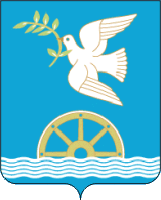 СОВЕТ СЕЛЬСКОГО ПОСЕЛЕНИЯ УДЕЛЬНО-ДУВАНЕЙСКИЙ СЕЛЬСОВЕТМУНИЦИПАЛЬНОГО РАЙОНА БЛАГОВЕЩЕНСКИЙ РАЙОНРЕСПУБЛИКИ  БАШКОРТОСТАН XXVIII№ п/пПредложения и замечания (содержание)КоличествоРекомендации о целесообразности или нецелесообразности учета внесенных участниками общественных обсуждений или публичных слушаний предложений и замечанийПредложения и замечания лиц, постоянно проживающих на территории, в пределах которой проводятся общественные обсуждения или публичные слушанияПредложения и замечания лиц, постоянно проживающих на территории, в пределах которой проводятся общественные обсуждения или публичные слушанияПредложения и замечания лиц, постоянно проживающих на территории, в пределах которой проводятся общественные обсуждения или публичные слушанияПредложения и замечания лиц, постоянно проживающих на территории, в пределах которой проводятся общественные обсуждения или публичные слушанияПредложения и замечания иных участников общественных обсуждений или публичных слушанийПредложения и замечания иных участников общественных обсуждений или публичных слушанийПредложения и замечания иных участников общественных обсуждений или публичных слушанийПредложения и замечания иных участников общественных обсуждений или публичных слушаний№ п/пПредложения и замечанияКоличествоРекомендации о целесообразности или нецелесообразности учета внесенных участниками общественных обсуждений или публичных слушаний предложений и замечанийПредложения и замечания лиц, постоянно проживающих на территории, в пределах которой проводятся общественные обсуждения или публичные слушанияПредложения и замечания лиц, постоянно проживающих на территории, в пределах которой проводятся общественные обсуждения или публичные слушанияПредложения и замечания лиц, постоянно проживающих на территории, в пределах которой проводятся общественные обсуждения или публичные слушанияПредложения и замечания лиц, постоянно проживающих на территории, в пределах которой проводятся общественные обсуждения или публичные слушанияПредложения и замечания иных участников общественных обсуждений или публичных слушанийПредложения и замечания иных участников общественных обсуждений или публичных слушанийПредложения и замечания иных участников общественных обсуждений или публичных слушанийПредложения и замечания иных участников общественных обсуждений или публичных слушаний№ п/пФ.И.О., дата рождения (для физических лиц)Наименование, основной государственный регистрационный номер (для юридических лиц)Место жительства <*>Место нахождения и адрес (для юридических лиц)Правоустанавливающие документы <**>Предложения и замечанияДатаСогласие на обработку персональных данных (для физических лиц)Подпись№ п/пДата и форма обращенияФ.И.О.,дата рождения (для физических лиц)Наименование, основной государственный регистрационный номер (для юридических лиц)Место жительства (для физических лиц)Место нахождения и адрес (для юридических лиц)СодержаниеСоответствует/не соответствует установленным требованиям, с указанием оснований несоответствияДата и № ответа